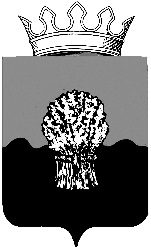 АДМИНИСТРАЦИЯсызранского района самарской областипостановление«____» _________ 2020 г.					                 № _____Об утверждении Порядка определения объема и предоставления субсидий из бюджета муниципального района Сызранский некоммерческим организациям, не являющимся государственным (муниципальным) учреждением, являющейся финансовой организацией, в целях дальнейшего предоставления займов субъектам малого и среднего предпринимательства на расширение доступа к финансовым ресурсамВ соответствии со статьей 78.1 Бюджетного кодекса Российской Федерации, в целях реализации муниципальной программы муниципального района Сызранский «Развитие и поддержка малого и среднего предпринимательства на территории муниципального района Сызранский Самарской области на 2019-2021 годы», утвержденной постановлением администрации Сызранского района от 18.06.2019 № 548, в целях осуществления финансовой поддержки субъектов  малого и среднего предпринимательства, руководствуясь Уставом муниципального района Сызранский Самарской области, принятым решением Собрания представителей Сызранского района от  03.07.2014 года   № 28, администрация Сызранского района Самарской областиПОСТАНОВЛЯЕТ:Установить, что к расходным обязательствам муниципального района Сызранский относится предоставление субсидий некоммерческим организациям, не являющимся государственным (муниципальным) учреждением, являющейся финансовой организацией, в целях дальнейшего предоставления займов субъектам малого и среднего предпринимательства на расширение доступа к финансовым ресурсам.Утвердить прилагаемый Порядок определения объема и предоставления субсидий из бюджета муниципального района Сызранский некоммерческим организациям, не являющимся государственным (муниципальным) учреждением, являющейся финансовой организацией, в целях дальнейшего предоставления займов субъектам малого и среднего предпринимательства на расширение доступа к финансовым ресурсам.Официально опубликовать настоящее постановление в газете «Красное Приволжье» и разместить на сайте муниципального района Сызранский Самарской области в информационно-телекоммуникационной сети Интернет.Контроль исполнения настоящего постановления, возложить на заместителя Главы муниципального района Сызранский -  руководителя муниципального казенного учреждения «Финансовое управление администрации Сызранского района Самарской области».Глава муниципального района Сызранский                          В.А. КузнецоваУтвержденпостановлением администрации Сызранского района от ___.  ____.  ___г. № _______ПОРЯДОК  определения объема и предоставления  субсидий некоммерческим организациям, не являющимся государственным (муниципальным) учреждением, являющейся финансовой организацией, в целях дальнейшего предоставления займов субъектам малого и среднего предпринимательства на расширение доступа к финансовым ресурсам (далее- Порядок)Общие требования 1. Настоящий Порядок устанавливает механизм определения объема и предоставления субсидий некоммерческим организациям, не являющимся государственными (муниципальными) учреждениями, являющейся финансовой организацией, в целях дальнейшего предоставления займов субъектам малого и среднего предпринимательства на расширение доступа к финансовым ресурсам (далее - субсидия). 2. Субсидия предоставляется за счет средств бюджета муниципального района Сызранский, администрацией Сызранского района Самарской области в соответствии со сводной бюджетной росписью бюджета муниципального района Сызранский на соответствующий финансовый год в пределах лимитов бюджетных обязательств по предоставлению субсидий, утвержденных в соответствующем мероприятии муниципальной программы муниципального района Сызранский «Развитие и поддержка малого и среднего предпринимательства на территории муниципального района Сызранский Самарской области на 2019-2021 годы», утвержденной постановлением администрации Сызранского района от 18.06.2019 № 548  (далее - Программа). 3. Главным распорядителем бюджетных средств является администрация Сызранского района Самарской области (далее – Администрация). 4. Целью предоставления субсидий является развитие финансовой помощи, расширение доступа к финансовым ресурсам, для выдачи займов субъектам малого и среднего предпринимательства (далее – СМСП), при этом устанавливаются следующие требования к займу, предоставляемому за счет средств субсидий:    4.1. максимальный размер займа не должен превышать один миллион рублей,4.2. максимальный срок предоставления займа не должен превышать три года,4.3. процентная ставка по договорам предоставления целевых займов устанавливается Правлением Фонда, при этом минимальный размер процентной ставки за пользование СМСП заемными средствами не может быть ниже ключевой ставки Банка России, действующей на дату предоставления займа, а максимальный размер не может превышать ключевую ставку Банка России более чем на девяносто процентов. 5. Объем предоставляемой организации субсидии определяется в соответствии с принятой Программой. 6.  Субсидии предоставляется при соблюдении следующих условий:6.1. использование субсидий для выдачи займов СМСП, зарегистрированных на территории муниципального района Сызранский, с учетом ограничений, установленных пунктом 4 настоящего Порядка,6.2.  заключение соглашения о предоставлении субсидий между Администрацией и организацией (приложение 2 к настоящему Порядку),6.3. ведение раздельного бухгалтерского учета деятельности, осуществляемой на средства полученной субсидии и иной деятельности,6.4. предоставление в отдел экономики, инвестиций и развития предпринимательства финансового управления администрации Сызранского района ежеквартальных отчетов об использовании полученной субсидии (приложение 3 к настоящему Порядку),6.5. регистрация некоммерческой организации на территории муниципального района Сызранский. 7. В целях получения субсидии организация представляет в Администрацию следующие документы:7.1. заявление о предоставлении субсидии, в размерах, не более чем, утвержденной в Программе (приложение 1 к настоящему Порядку),7.2. выписки из Единого государственного реестра юридических лиц,7.3. копия свидетельства о государственной регистрации, заверенную подписью руководителя и печатью, с предъявлением оригинала,7.4.  копии учредительных документов, заверенные подписью руководителя и печатью,7.5. информация о персональном составе коллегиальных руководящих и единоличных органов управления, органов внутреннего контроля организации.8. Перечисление субсидий организации осуществляется Администрацией в соответствии с соглашением о предоставлении субсидий на расчетный счет, открытый в кредитной организации. 9. Контроль за целевым предоставлением субсидии осуществляется Администрацией.10. В случае нарушения получателем условий предоставления субсидий, установленных пунктом 6 настоящего Порядка, субсидия в полном объеме подлежит возврату в бюджет муниципального района Сызранский в течении 10 дней со дня получения получателем письменного требования Администрации.11. В случае неисполнения получателем указанного требования субсидия подлежит взысканию в бюджет муниципального района Сызранский в порядке, установленном действующим законодательством.12. Действие (бездействие) Администрации по представлению субсидий могут быть обжалованы в порядке, предусмотренном действующим законодательством.ПРИЛОЖЕНИЕ 1К Порядку определения объема и предоставления субсидий из бюджета муниципального района Сызранский некоммерческим организациям, не являющимся государственным (муниципальным) учреждением, являющейся финансовой организацией, в целях дальнейшего предоставления займов субъектам малого и среднего предпринимательства на расширение доступа к финансовым ресурсамЗаявление на предоставление субсидии на расширение доступа к финансовым ресурсам, для выдачи займов субъектам малого и среднего предпринимательстваДанным заявлением ________________________________________________ на предоставления финансовой поддержки в форме субсидий на расширение доступа к финансовым ресурсам, для выдачи займов субъектам малого и среднего предпринимательства, а также представляет пакет документов на получение данной субсидии.О себе сообщаю следующие сведения: Дата регистрации ______________________________________________________________, Основной государственный регистрационный номер ________________________________, Наименование органа, выдавшего свидетельство о государственной регистрации    _____________________________________________________________________________, Юридический и фактический адрес _______________________________________________ _____________________________________________________________________________, ИНН, КПП ___________________________________________________________________ ,Контактный телефон ___________________________________________________________, Банковские реквизиты __________________________________________________________ ______________________________________________________________________________ ______________________________________________________________________________ Осуществляемые виды деятельности на момент подачи заявления _____________________ _____________________________________________________________________________,  Количество работников на момент подачи заявления _______________________________, Руководитель ________________________________________________________________, Контактный телефон __________________________________________________________ Настоящим заявлением подтверждаем, что не находимся в процессе ликвидации, реорганизации, банкротства, наша деятельность не приостановлена в установленном действующим законодательством порядке.Приложение: ________________________________________________________________                              (указывается полный перечень конкурсной документации с указанием количества листов) Подпись руководителя _____________________________ Дата _______________________________ М.П.ПРИЛОЖЕНИЕ 2К Порядку определения объема и предоставления субсидий из бюджета муниципального района Сызранский некоммерческим организациям, не являющимся государственным (муниципальным) учреждением, являющейся финансовой организацией, в целях дальнейшего предоставления займов субъектам малого и среднего предпринимательства на расширение доступа к финансовым ресурсамСОГЛАШЕНИЕ № ______На предоставление субсидии на расширение доступа к финансовым ресурсам, для выдачи займов субъектам малого и среднего предпринимательствам.р. Сызранский                                                          «____» ________     20___ г.Администрация Сызранского района Самарской области, именуемая в дальнейшем «Администрация», в лице Главы муниципального района Сызранский Самарской области Кузнецовой Виктории Александровны, действующего на основании Устава муниципального района Сызранский Самарской области, с одной стороны и ________________________________________________________________________________________________________,   именуемый в дальнейшем «Получатель субсидии», в лице ____________________________ _______________________________________, действующего на основании__________________, с другой стороны, именуемые в дальнейшем «Стороны», заключили настоящее Соглашение о нижеследующем:1. Предмет Соглашения1.1.  Администрация в соответствии с Порядком определения объема и предоставления субсидий из бюджета муниципального района Сызранский некоммерческим организациям, не являющимся государственным (муниципальным) учреждением, являющейся финансовой организацией, в целях дальнейшего предоставления займов субъектам малого и среднего предпринимательства на расширение доступа к финансовым ресурсам предоставляет Получателю субсидии из бюджета муниципального района Сызранский, формируемые за счет средств, поступивших в местный бюджет от налога, взимаемого в связи с применением упрощенной системы налогообложения, в целях дальнейшего предоставления займов субъектам малого и среднего предпринимательства. Сумма предоставляемой субсидии за счет средств бюджета муниципального района Сызранский составляет ___________(___________________________) руб.                                     2. Обязательства сторонАдминистрация Сызранского района обязуется:Перечислить на расчетный счет Получателя субсидии денежные средства для выдачи займов субъектам малого и среднего предпринимательства в соответствии с п. 6 Порядка.Осуществлять перечисление денежных средств в пределах средств, утвержденных в бюджете муниципального района Сызранский на данные цели, на основании настоящего соглашения.Получатель субсидии обязуется: Принять представленную ему субсидию и использовать ее в строгом соответствии с целями предоставления субсидии и требованиями к целевому займу, указанными в п.4 Порядка.Предоставлять займы субъектам малого и среднего предпринимательства, зарегистрированным и осуществляющим деятельность на территории муниципального района Сызранский, с учетом ограничений, установленных пунктами 4.1- 4.2 Порядка, и в соответствии с правилами предоставления займов субъектам малого и среднего предпринимательства (кроме целей проведения расчетов по заработной плате, уплаты налогов и иных обязательных платежей, оплаты текущих расходов по обслуживанию кредитов, займов или договоров лизинга и иные цели , не связанные с осуществлением Заемщиком основной деятельности).Обеспечить ведение раздельного бухгалтерского учета по средствам, представленным за счет средств муниципального бюджета.Представлять отчеты о целевом использовании субсидии ежеквартально до 5 числа месяца, следующего за отчетным кварталом в течении 12 месяцев, начиная с даты заключения договора субсидии (Приложение №3 к Порядку).При возмещении затрат Получатель предоставляет подтверждающие документы о произведенных затратах.Срок исполнения мероприятий, финансируемых в рамках деятельности Соглашения, определяется: в части перечисления денежных средств до _____________ , в части использования денежных средств до  _____________ .Получатель субсидии согласен на осуществление главным распорядителем бюджетных средств, предоставившим субсидии, и органом муниципального финансового контроля проверок соблюдения условий, целей и порядка предоставления субсидий.3. Ответственность сторон.3.1. Стороны несут ответственность за неисполнение или ненадлежащее исполнение своих обязательств по настоящему договору в соответствии с действующим законодательством РФ.3.2. Получатель субсидии обязан вернуть Администрации представленную субсидию в течение 10 дней со дня получения письменного требования Администрации о возврате субсидии в случае ее нецелевого использования, а также не представления в установленные сроки отчета о целевом использовании субсидии. Администрация в течении 10 дней с момента обнаружения нецелевого использования субсидии или непредставления в установленные сроки отчета направляет Получателю субсидии письменное требование о возврате субсидии.3.3. Все споры и разногласия, которые могут возникнуть в связи с исполнением настоящего договора, будут разрешаться путем переговоров между сторонами.В случае если споры не будут урегулированы путем переговоров между сторонами, они подлежат разрешению в суде в соответствии с действующим законодательством РФ.4. Срок действия соглашения4.1. Настоящее соглашение вступает в силу с момента подписания Сторонами и действует до полного исполнения сторонами своих обязательств. 4.2. Все изменения и дополнения вносятся в настоящее соглашение по соглашению Сторон путем подписания дополнительных соглашений.4.3. В случае изменения банковских реквизитов одной из сторон сторона, у которой произошли данные изменения, обязана в письменной форме уведомить другую сторону об изменении реквизитов в течении 3-х рабочих дней с даты изменения.5. Прочие условия5.1. Настоящее соглашение составлено в трех экземплярах, имеющих равную юридическую силу: два экземпляра для Администрации Сызранского района и один экземпляр для получателя субсидии.8. Адреса и реквизиты СторонПодписи и печати СторонПРИЛОЖЕНИЕ 3К Порядку определения объема и предоставления  субсидий из бюджета муниципального района Сызранский некоммерческим организациям, не являющимся государственным (муниципальным) учреждением, являющейся финансовой организацией, в целях дальнейшего предоставления займов субъектам малого и среднего предпринимательства на расширение доступа к финансовым ресурсамОтчет о целевом использовании субсидии_______________  20 ___ годаОб исполнении обязательств по соглашению ___________________ на передачу и целевое использование бюджетных средств за период с _______ 20___ года по 20____ года.Отчет должен содержать следующие основные характеристики и материалы:Перечень заключенных (расторгнутых) в данный период договоров выдачи займов субъектам малого и среднего предпринимательства. Копии указанных документов прилагаются к отчету.Другая информация, имеющая отношение к выделенной субсидии, которая имеется в распоряжении Получателя субсидии. Называемые в отчете имена или организации сопровождаются указанием официальных контактных телефонов и юридических адресов.Администрация Сызранского района Самарской областиПолучатель субсидии